Общая информация об условиях организации питания в образовательной организации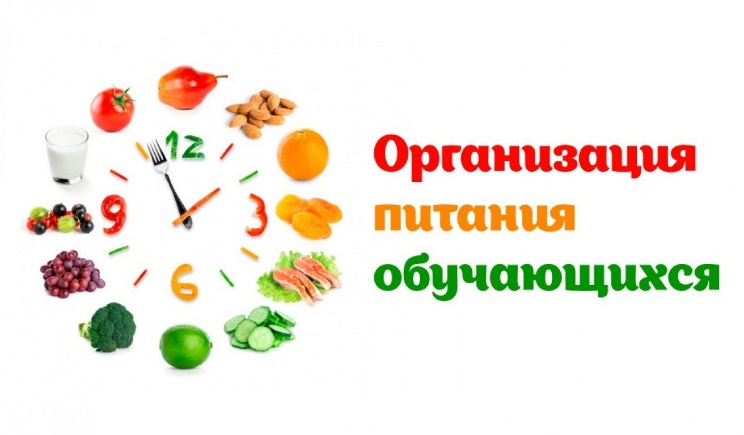 Организация горячего питания учащихся в МБОУ "СОШ с. Новое" осуществляется работниками пищеблока.Форма организации питания: работа на сырье.ПЕРЕЧЕНЬ КАТЕГОРИЙ УЧАЩИХСЯ, КОТОРЫЕ ПОЛУЧАЮТ ГОРЯЧЕЕ ПИТАНИЕ ЗА СЧЕТ СРЕДСТВ БЮДЖЕТА        учащиеся 1-4-х классов обеспечиваются бесплатным горячим питанием  (основание:  пункт 2.1  статьи   37   №  273-ФЗ);         учащиеся с ограниченными возможностями здоровья обеспечиваются бесплатным двухразовым питанием (основание: часть 7 статьи 79 № 273-ФЗ);         учащиеся с ограниченными возможностями здоровья, получающие образование на дому обеспечиваются продуктовым набором (сухим пайком) (основание: часть 7 статьи 79 № 273-ФЗ, письмо Минобрнауки России от 14.01.2016 № 07-81 «Об осуществлении выплат компенсации родителям (законным представителям) детей, обучающихся на дому»);        дети-инвалиды, имеющие статус  учащихся с ограниченными возможностями здоровья, обеспечиваются бесплатным двухразовым питанием (основание: часть 7 статьи 79 № 273-ФЗ, письмо Минобрнауки России от 14.01.2016 № 07-81 «Об осуществлении выплат компенсации родителям (законным представителям) детей, обучающихся на дому»);       дети из малоимущих семей.Все дети начальных классов МБОУ "СОШ с. Новое" будут получать бесплатное горячее питание на сумму 58 рублей в день.Меню для обучающихся 1-4 классов.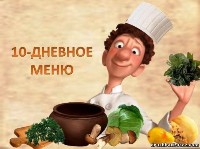 ПОРЯДОК ПРЕДОСТАВЛЕНИЯ ГОРЯЧЕГО ПИТАНИЯ В ШКОЛЕ       Предоставление горячего питания за счет средств бюджета отдельных категорий учащихся 1-11-х классов производится на основании заявления родителей и копий следующих документов:  категория «учащиеся с ограниченными возможностями здоровья» - копия заключения психолого-медико-педагогической комиссии;категория «учащиеся с ограниченными возможностями здоровья, получающие образование на дому» - копия заключения медицинской организации;  категория «дети-инвалиды, имеющие статус учащихся с ограниченными возможностями здоровья» - копии справки об инвалидности;категория «дети из малоимущих семей» - справка из отдела социальной защиты населения на основании поданных документов.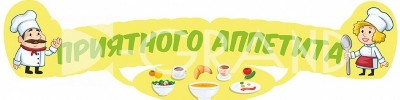 График посещения столовой в 2020-2021 учебном годуИНФОРМАЦИЯ ОБ ОТВЕТСТВЕННЫХ ЛИЦАХ ЗА ОРГАНИЗАЦИЮ ПИТАНИЯ В ШКОЛЕМуталиева Аза Израиловна, повар, работа с поставщиками продукции, организация работы пищеблока, отчетность;Богатырева Людмила Руслановна, организация питания льготных категорий обучающихся, член бракеражной комиссии.1 деньКуриное филе запеченное в белом соусе с овощами, с пшеничной кашейЧай с сахаром и лимономХлеб пшеничныйХлеб ржанойВафли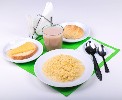 2 деньМасло сливочноеСосиска отварнаяПюре картофельное с маслом сливочнымХлеб пшеничныйХлеб ржанойЧай с сахаромБанан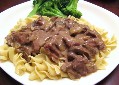 3 деньМасло сливочноеРыба запеченнаяПюре картофельное с маслом сливочнымЧай с сахаромХлеб пшеничныйХлеб ржаной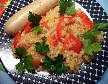 4 деньЯйцо отварноеКурица запеченная с кашей гречневой и маслом сливочнымЧай смородиново-яблочныйХлеб пшеничныйХлеб ржаной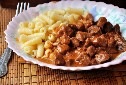 5 деньМасло сливочноеКотлета говяжья с макаронами отварными и маслом сливочнымЧай с сахаромХлеб пшеничныйХлеб ржанойЯблоко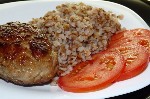 6 деньСыр полутвердыйТефтели из говядины в томатном соусе с кашей гречневойЧай с сахаром и лимономХлеб пшеничныйХлеб ржанойЯблоко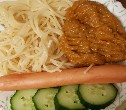 7 деньМасло сливочноеРыба запеченнаяПюре картофельное с маслом сливочнымЧай с сахаром и лимономХлеб пшеничныйХлеб ржаной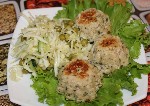 8 деньМасло сливочноеСырники из творога с молоком сгущеннымХлеб ржанойЧай с сахаромЯблоко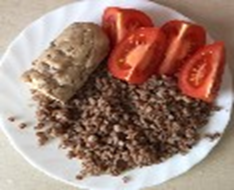 9 деньВатрушка с творогомКотлета куриная с макаронами отварными и маслом сливочнымЧай с сахаром и лимономХлеб пшеничныйЯблоко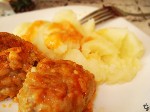 10 деньМасло сливочное Яйцо отварное Шницель говяжий с кашей гречневой и маслом сливочнымХлеб пшеничныйХлеб ржаной Чай с сахаром и лимоном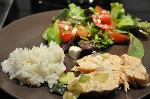 НаименованиеВремя посещенияКлассыЗавтрак(начальная школа)9.45 – 10.051 «а», 1 «б»,2 «а», 2 «б»Завтрак(начальная школа)10.05 – 10.253 «а», 3 «б»,4 «а», 4 «б»Обед(льготные категории и другие)11.55 – 12.105-10 кл.